  MADONAS NOVADA PAŠVALDĪBA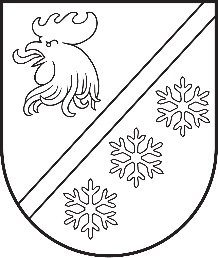 Reģ. Nr. 90000054572Saieta laukums 1, Madona, Madonas novads, LV-4801 t. 64860090, e-pasts: pasts@madona.lv ___________________________________________________________________________MADONAS NOVADA PAŠVALDĪBAS DOMESLĒMUMSMadonā2023. gada 30. novembrī						        	     		      Nr. 776									    (protokols Nr. 22, 53. p.)Par Madonas pilsētas pensionāru biedrības atbrīvošanu no Madonas vidusskolas telpu nomas maksas	Madonas novada pašvaldībā saņemts Madonas pilsētas pensionāru biedrības iesniegums  (reģistrēts Madonas novada pašvaldībā 07.11.2023. ar Nr. 2.1.3.1/23/4006) ar lūgumu atbrīvot Madonas pilsētas pensionāru biedrību no Madonas pilsētas vidusskolas telpu nomas maksas. 	Madonas pilsētas pensionāru biedrība 29.12.2023. no plkst. 12.00 līdz plkst. 16.00 plāno organizēt Ziemassvētku pasākumu Madonas vidusskolas telpās – ēdamzālē. Plānotais pasākums saskaņots ar vidusskolas direktora p. i. Biedrība lūdz atbrīvot no Madonas vidusskolas telpu nomas maksas.Pamatojoties uz saņemto informāciju, ņemot vērā 15.11.2023. Sociālo un veselības  jautājumu komitejas atzinumu un 22.11.2023. Finanšu un attīstības jautājumu komitejas atzinumus, atklāti balsojot: PAR – 17 (Aigars Šķēls, Aivis Masaļskis, Andris Dombrovskis, Andris Sakne, Artūrs Čačka, Artūrs Grandāns, Arvīds Greidiņš, Gunārs Ikaunieks, Guntis Klikučs, Iveta Peilāne, Kaspars Udrass, Māris Olte, Rūdolfs Preiss, Sandra Maksimova, Valda Kļaviņa, Vita Robalte, Zigfrīds Gora), PRET – NAV, ATTURAS – NAV, Madonas novada pašvaldības dome NOLEMJ:	Atļaut Madonas pensionāru biedrībai organizēt Ziemassvētku pasākumu Madonas pilsētas vidusskolas telpās – ēdamzālē 29.12.2023. no plkst. 12.00 līdz plkst. 16.00 bez telpu nomas maksas.Domes priekšsēdētāja vietnieks				            Z. Gora	ŠIS DOKUMENTS IR ELEKTRONISKI PARAKSTĪTS AR DROŠU ELEKTRONISKO PARAKSTU UN SATUR LAIKA ZĪMOGU